2021年度长沙市开福区妇幼保健计划生育服务中心部门决算目	录第一部分部门概况一、部门职责二、机构设置第二部分2021年度部门决算表一、收入支出决算总表二、收入决算表三、支出决算表四、财政拨款收入支出决算总表五、一般公共预算财政拨款支出决算表六、一般公共预算财政拨款基本支出决算表七、一般公共预算财政拨款“三公”经费支出决算表八、政府性基金预算财政拨款收入支出决算表九、国有资本经营预算财政拨款支出决算表第三部分2021年度部门决算情况说明一、收入支出决算总体情况说明二、收入决算情况说明三、支出决算情况说明四、财政拨款收入支出决算总体情况说明五、一般公共预算财政拨款支出决算情况说明六、一般公共预算财政拨款基本支出决算情况说明七、一般公共预算财政拨款三公经费支出决算情况说明八、政府性基金预算收入支出决算情况九、国有资本经营预算财政拨款支出情况说明十、机关运行经费支出说明十一、一般性支出情况说明十二、政府采购支出说明十三、国有资产占用情况说明十四、2021年度预算绩效情况的说明第四部分名词解释第五部分附件第一部分长沙市开福区妇幼保健计划生育服务中心部门概况一、部门职责长沙市开福区妇幼保健计划生育服务中心的主要职责是：开福区妇幼保健计划生育服务中心主要承担全区孕产保健、妇女保健、儿童保健和计划生育技术服务等妇幼健康服务业务管理、技术指导和人员培训等业务，为全区妇女儿童提供全方位保健服务，降低孕产妇死亡率和儿童死亡率，保障母婴安全，提高人均期望寿命和出生人口素质；开展孕前优生健康检查、婚前医学检查、儿童入园体检等业务工作。二、机构设置及决算单位构成（一）内设机构设置部门设置。本单位为副科级全额拨款公益一类事业单位，属开福区卫生健康局二级机构。单位内设办公室、妇女保健科、儿童保健科、临床检验科、信息科、财务后勤科六个科室。人员情况。本部门编制数 27 人，在职人数 27 人，其中：在岗人数 39 人；编外长期聘用人员 13 人；离退休人数19 人，其中离休人员 1 人，退休人员 18 人。（二）决算单位构成长沙市开福区妇幼保健计划生育服务中心 2021 年部门决算汇总公开单位构成包括：我单位无二级预算单位，因此，长沙市开福区妇幼保健计划生育服务中心2021年部门决算即长沙市开福区妇幼保健计划生育服务中心本级 2021 年部门决算。第二部分部门决算表收入支出决算总表公开01表部门：长沙市开福区妇幼保健计划生育服务中心	金额单位：万元注：1.本表反映部门本年度的总收支和年末结转结余情况。本套报表金额单位转换时可能存在尾数误差。2.表格中单元格空白表示数据为零。收入支出决算总表公开01表部门：长沙市开福区妇幼保健计划生育服务中心	金额单位：万元注：1.本表反映部门本年度的总收支和年末结转结余情况。本套报表金额单位转换时可能存在尾数误差。2.表格中单元格空白表示数据为零。收入决算表公开02表部门：长沙市开福区妇幼保健计划生育服务中心	金额单位：万元收入决算表公开02表部门：长沙市开福区妇幼保健计划生育服务中心	金额单位：万元注：1.本表反映部门本年度取得的各项收入情况。2.表格中单元格空白表示数据为零。支出决算表公开03表部门：长沙市开福区妇幼保健计划生育服务中心	金额单位：万元注：1.本表反映部门本年度各项支出情况。支出决算表公开03表部门：长沙市开福区妇幼保健计划生育服务中心	金额单位：万元注：1.本表反映部门本年度各项支出情况。2.表格中单元格空白表示数据为零。      3.报表金额单位转换时由于四舍五入可能存在尾数误差。财政拨款收入支出决算总表公开04表部门：长沙市开福区妇幼保健计划生育服务中心	金额单位：万元注：1.本表反映部门本年度一般公共预算财政拨款、政府性基金预算财政拨款和国有资本经营预算财政拨款的总收支和年末结转结余情况。财政拨款收入支出决算总表公开04表部门：长沙市开福区妇幼保健计划生育服务中心	金额单位：万元注：1.本表反映部门本年度一般公共预算财政拨款、政府性基金预算财政拨款和国有资本经营预算财政拨款的总收支和年末结转结余情况。2.表格中单元格空白表示数据为零。一般公共预算财政拨款支出决算表公开05表部门：长沙市开福区妇幼保健计划生育服务中心	金额单位：万元注：1.本表反映部门本年度一般公共预算财政拨款支出情况。2.表格中单元格空白表示数据为零。一般公共预算财政拨款支出决算表公开05表部门：长沙市开福区妇幼保健计划生育服务中心	金额单位：万元注：1.本表反映部门本年度一般公共预算财政拨款支出情况。2.表格中单元格空白表示数据为零。      3.报表金额单位转换时由于四舍五入可能存在尾数误差。一般公共预算财政拨款基本支出决算表公开06表部门：长沙市开福区妇幼保健计划生育服务中心	金额单位：万元注：1.本表反映部门本年度一般公共预算财政拨款基本支出明细情况。2.表格中单元格空白表示数据为零。一般公共预算财政拨款基本支出决算表公开06表部门：长沙市开福区妇幼保健计划生育服务中心	金额单位：万元注：1.本表反映部门本年度一般公共预算财政拨款基本支出明细情况。2.表格中单元格空白表示数据为零。一般公共预算财政拨款“三公”经费支出决算表公开07表部门：长沙市开福区妇幼保健计划生育服务中心	额单位：万元注：1.本表反映部门本年度“三公”经费支出预决算情况。其中，预算数为“三公”经费全年预算数，反映按规定程序调整后的预算数；决算数是包括当年一般公共预算财政拨款和以前年度结转资金安排的实际支出。2.表格中单元格空白表示数据为零。政府性基金预算财政拨款收入支出决算表公开08表部门：长沙市开福区妇幼保健计划生育服务中心	金额单位：万元注：1.本表反映部门本年度政府性基金预算财政拨款收入、支出及结转和结余情况。2.表格中单元格空白表示数据为零。3.本单位2021年度无政府性基金预算财政拨款收支。国有资本经营预算财政拨款支出决算表公开09表部门：长沙市开福区妇幼保健计划生育服务中心	金额单位：万元注：1.本表反映部门本年度国有资本经营预算财政拨款支出情况。2.表格中单元格空白表示数据为零。3.本单位2021年度无国有资本经营预算财政拨款收支。第三部分2021年度部门决算情况说明一、收入支出决算总体情况说明2021 年度收入、支出总计 1426.35 万元，与上年相比减少 137.64 万元，下降 8.80%。主要是 2021 年根据新的预算管理一体化要求，年末未使用完的指标不再确认收入，导致年末财政拨款收入大幅减少。二、收入决算情况说明本年收入合计 1289.34 万元，其中：财政拨款收入 1289.34 万元， 占 100.00%。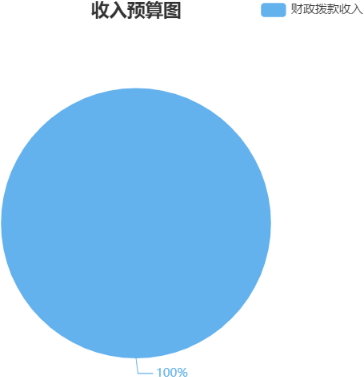 三、支出决算情况说明本年支出合计 1426.35 万元，其中：基本支出 1093.89 万元，占76.69%。项目支出 332.47 万元，占 23.31%。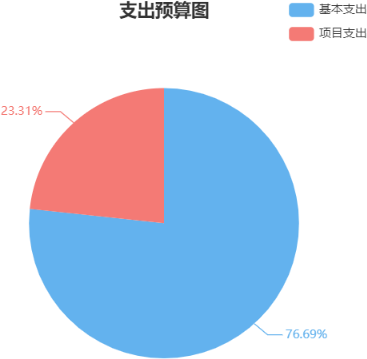 四、财政拨款收入支出决算总体情况说明2021 年度财政拨款收、支总计 1426.35 万元，与上年相比，减少137.64 万元，下降 8.80%。主要是 2021 年根据新的预算管理一体化要求，年末未使用完的指标不再确认收入，导致年末财政拨款收入大幅减少。五、一般公共预算财政拨款支出决算情况说明（一）财政拨款支出决算总体情况2021 年度财政拨款支出 1426.35 万元， 占本年支出合计的100.00%，与上年相比，财政拨款支出增加 87.94 万元，上升 6.57%。主要是工资福利支出增加 51.64 万元，对个人和家庭补助支出增加25.48 万元，主要原因是 2021 年新增临聘人员一名，年薪制人员待遇每年递增，一名在职人员退休。（二）财政拨款支出决算结构情况2021 年度财政拨款支出 1426.35 万元，主要用于以下方面：社会保障和就业支出（类）234.88 万元，占比 16.47%；卫生健康支出（类） 1138.40 万元，占比 79.81%；住房保障支出（类）53.08 万元，占比3.72%。（三）财政拨款支出决算具体情况2021 年度财政拨款支出年初预算数为 1176.81 万元，支出决算数为 1426.35 万元，完成年初预算的 121.20%，其中：1、社会保障和就业支出（类）行政事业单位养老支出（款）事业单位离退休（项）。年初预算为 128.72 万元，支出决算为 145.29 万元，完成年初预算的 112.87%,决算数大于预算数主要原因是：离退休人员经费支出增加。2、社会保障和就业支出（类）行政事业单位养老支出（款）机关事业单位基本养老保险缴费支出（项）。年初预算为 92.26 万元，支出决算为 85.08 万元，完成年初预算的 92.22%,决算数小于预算数的主要原因是：一名在职职工退休，导致社保缴费减少。3、社会保障和就业支出（类）行政事业单位养老支出（款）机关事业单位职业年金缴费支出（项）。年初预算为 0 万元，支出决算为 4.5 万元，年初预算为 0 万元，无法计算完成比率，决算数大于预算数的主要原因是：2021 年一名在职职工退休，需补缴以前年度职业年金单位部分，此部分未纳入年初预算。4、卫生健康支出（类）公共卫生（款）妇幼保健机构（项）。年初预算为 858.77 万元，支出决算为 868.42 万元，完成年初预算的 101.12%,决算数大于预算数主要原因是：部分妇幼保健机构项目支出增加。5、卫生健康支出（类）公共卫生（款）基本公共卫生服务（项）。年初预算为 0 万元，支出决算为 58.7 万元，年初预算为 0 万元，无法计算完成比率，决算数大于预算数的主要原因是：中央省市下拨的专项经费不包含在年初预算中。6、卫生健康支出（类）公共卫生（款）重大公共卫生服务（项）。年初预算为 0 万元，支出决算为 174.83 万元，年初预算为 0 万元，无法计算完成比率，决算数大于预算数的主要原因是：中央、省、市、区下拨的专项经费不包含在年初预算中。7、卫生健康支出（类）公共卫生（款）突发公共卫生事件应急处理（项）。年初预算为 0 万元，支出决算为 18.39 万元，年初预算为 0 万元， 无法计算完成比率，决算数大于预算数的主要原因是：疫情防控经费未纳入年初预算。8、卫生健康支出（类）公共卫生（款）其他公共卫生支出（项）。年初预算为 0 万元，支出决算为 13.46 万元，年初预算为 0 万元，无法计算完成比率，决算数大于预算数的主要原因是：中央、省、市、区下拨的专项经费不包含在年初预算中。9、卫生健康支出（类）计划生育事务（款）计划生育服务（项）。年初预算为 32.05 万元，支出决算为 4.5 万元，完成年初预算的14.04%,决算数小于预算数的主要原因是：年初预算时的计划生育服务（项）为事务性专项，决算时已调整至别的款项。10、卫生健康支出（类）计划生育事务（款）其他计划生育事务支出（项）。年初预算为 0 万元，支出决算为 0.1 万元，年初预算为 0 万元， 无法计算完成比率，决算数大于预算数的主要原因是：中央、省、市、区下拨的专项经费不包含在年初预算中。11、住房保障支出（类）住房改革支出（款）住房公积金（项）。年初预算为 65.01 万元，支出决算为 53.08 万元，完成年初预算的 81.65%,决算数小于预算数的主要原因是：一名在职人员退休，导致支出减少。六、财政拨款基本支出决算情况说明2021 年度财政拨款基本支出 1093.89 万元，其中：人员经费1062.28 万元，占基本支出的 97.11%，主要包括：基本工资、津贴补贴、奖金、伙食补助费、机关事业单位基本养老保险缴费、职业年金缴费、职工基本医疗保险缴费、其他社会保障缴费、住房公积金、退休费、抚恤金、生活补助、救济费、奖励金、其他对个人和家庭的补助；公用经费 31.61 万元，占基本支出的 2.89%，主要包括：办公费、印刷费、咨询费、水费、电费、邮电费、物业管理费、差旅费、维修（护） 费、会议费、培训费、公务接待费、劳务费、委托业务费、工会经费、福利费、公务用车运行维护费、其他商品和服务支出。七、一般公共预算财政拨款三公经费支出决算情况说明（一）“三公”经费财政拨款支出决算总体情况说明          “三公”经费财政拨款支出预算为 6.90 万元，支出决算为 4.53万元，完成预算的 65.65%，其中：因公出国（境）费支出预算为 0.00万元，支出决算为 0.00 万元，与本年预算数相同，与上年决算数相同。本单位厉行节约，严格控制三公经费支出。公务接待费支出预算为 0.50 万元，支出决算为 0.00 万元，完成预算的 0.00%，决算数小于预算数的主要原因是本年度公务接待预算数为 0，导致与决算数相差 0.5 万元，车辆购置及运行维护支出未全部使用完，与上年相比减少 0.06 万元，下降 100.00%，减少的主要原因是公务接待预算数减少。公务用车购置费及运行维护费支出预算为 6.40 万元，支出决算为 4.53 万元，完成预算的 70.78%，决算数小于预算数的主要原因是积极贯彻落实厉行节约，压减三公支出，与上年相比增加 0.87 万元， 上升 23.77%，增长的主要原因是本单位一台救护车用于往来机场转运重点隔离人员。（二）“三公”经费财政拨款支出决算具体情况说明2021 年度“三公”经费财政拨款支出决算中，公务接待费支出决算 0.00 万元，占 0.00%，因公出国（境）费支出决算 0.00 万元，占0.00%， 公务用车购置费及运行维护费支出决算 4.53 万元， 占100%。具体情况如下：1、因公出国（境）费支出决算为 0.00 万元，全年安排因公出国（境） 团组 0 个，累计团组 0 人次，主要是没有因公出国（境）人员。2、公务接待费支出决算为 0.00 万元，全年共接待来访团组 0 个， 来宾 0 人次，主要是没有公务接待开支。3、公务用车购置费及运行维护费支出决算为 4.53 万元，其中： 公务用车购置费 0.00 万元，长沙市开福区妇幼保健计划生育服务中心更新公务用车 2 辆。公务用车运行维护费 4.53 万元，主要是用于疫情防控转运工作、机要文件交换、市内因公出行以及开展妇幼保健计划生育业务检查、医疗救护、督导业务所需车辆燃油费、维修费、过桥过路费、保险费等，截止 2021 年 12 月 31 日，我单位开支财政拨款的公务用车保有量为 2 辆。八、政府性基金预算收入支出决算情况2021 年度未发生政府性基金预算财政拨款收支。九、国有资本经营预算财政拨款支出情况2021 年度未发生国有资本经营预算财政拨款收支。十、机关运行经费支出说明本单位 2021 年机关运行经费支出 31.57 万元，年初预算数 71.19 万元，比年初预算减少 39.62 万元，减少 55.65%，主要原因是：本年度未开支市级文明标兵单位支出。十一、一般性支出情况说明2021 年本部门开支会议费 1.5 万元，用于开展新生儿死亡评审及危重孕产妇评审会议，人数 50 人，内容为通过组织专家和相关人员对县级及县级以上医疗保健机构内死亡的新生儿，以及出院后 24 小时死亡新生儿的病例进行系统回顾和分析，发现在管理和技术方面存在的问题，提出有针对性的干预措施；通过组织专家和相关人员对在助产机构内从妊娠开始至产后 42 天内濒临死亡，但被成功救治或由于偶然因素而继续存活的孕产妇病例进行全过程回顾分析，提出改进措施和评估改进效果，并针对评审中发现的重点问题，定期开展技术指导和业务培训；开支培训费 8.87 万元，用于托幼机构培训、两癌培训、预防艾梅乙母婴传播培训、妇幼卫生健康等培训，人数 600 人，内容为全区托幼机构保健人员工作培训、两癌临床诊断及应用，质量管理及信息填报、预防艾梅乙母婴传播工作管理及检验培训等；未举办节庆、晚会、论坛、赛事活动。十二、政府采购支出说明本部门 2021 年度政府采购支出总额 73.44 万元，其中：政府采购货物支出 65.88 万元、政府采购工程支出 0 万元、政府采购服务支出 7.56 万元。授予中小企业合同金额 73.44 万元，占政府采购支出总额的 100.00%，其中：授予小微企业合同金额 73.44 万元，占政府采购支出总额的 100.00%；货物采购授予中小企业合同金额占货物支出金额的100%，工程采购授予中小企业合同金额占工程支出金额的百分比无法计算，服务采购授予中小企业合同金额占服务支出金额的100%。十三、国有资产占用情况说明截至 2021 年 12 月 31 日，本部门共有公务用车 2 辆，其中，主要领导干部用车 0 辆、机要通信用车 0 辆、应急保障用车 0 辆、执法执勤用车 0 辆、特种专业技术用车 0 辆、其他按照规定配备的公务用车 2 辆，其他用车主要是疫情防控重点人群转运及妇幼业务用车；单位价值 50 万元以上通用设备 2 台（套），单位价值 100 万元以上专用设备 0 台（套）。预算绩效评价工作开展情况本单位根据区财政局制定的《财政项目支出绩效评价管理暂行办法》，明确了预算绩效管理牵头部门及各项目负责人，传达了预算绩效管理的职责和具体要求，使财政支出绩效评价工作更加规范，进一步推进了本单位财政支出绩效评价工作的有序开展，建立了“项目申报有目标”、“项目执行有跟踪”、“项目结束有评估”、“项目评估有反馈”、“项目反馈有整改”的预算绩效管理工作机制。2021年全区孕产妇死亡率为0，新生儿死亡率控制目标值以下，孕产妇免费产前筛查和适龄妇女两癌筛查均达标，孕产妇艾梅乙孕期检测率100%，艾滋病感染孕产妇及所生儿童抗病毒用药率100%；梅毒感染孕产妇治疗率97.14%，梅毒感染孕产妇所生儿童预防性治疗率100%；乙肝感染孕产妇所生儿童首剂乙肝疫苗及时接种率99.90%，乙肝免疫球蛋白及时注射率99.90%，治疗率和接种率均达标。第四部分名词解释财政拨款收入：指单位本年度从同级财政部门取得的各类财政拨款。上级补助收入：指事业单位从主管部门和上级单位取得的非财政补助收入。机关运行经费：指行政单位（含参照公务员法管理的事业单位） 使用一般公共预算安排的基本支出中的公用经费支出，包括办公及印刷费、邮电费、差旅费、会议费、福利费、日常维修费、专用材料及一般设备购置费、办公用房水电费、办公用房取暖费、办公用房物业管理费、公务用车运行维护费及其他费用。“三公”经费：指单位用一般公共预算财政拨款安排的因公出国（境）费、公务用车购置及运行维护费和公务接待费。其中，因公出国（境）费反映单位公务出国（境）的国际旅费、国外城市间交通费、住宿费、伙食费、培训费、公杂费等支出；公务用车购置及运行维护费反映单位公务用车购置支出（含车辆购置税、牌照费）以及按规定保留的公务用车燃料费、维修费、过路过桥费、保险费、安全奖励费用等支出；公务接待费反映单位按规定开支的各类公务接待（含外宾接待）费用。对附属单位补助支出：指事业单位用财政拨款收入之外的收入对附属单位补助发生的支出。经营支出：指事业单位在专业业务活动及其辅助活动之外开展非独立核算经营活动发生的支出。上缴上级支出：指事业单位按照财政部门和主管部门的规定上缴上级单位的支出。项目支出：指在为完成特定的工作任务和事业发展目标所发生的支出。基本支出：指为保障机构正常运转、完成日常工作任务而发生的支出，包括人员经费和公用经费。年末结转和结余资金：指本年度或以前年度预算安排、因客观条件发生变化无法按原计划实施，需要延迟到以后年度按有关规定继续使用的资金。结余分配：指事业单位按规定对非财政拨款结余资金提取的专用基金、缴纳的所得税和转入非财政拨款结余等。年初结转和结余：指单位上年结转本年使用的基本支出结转、项目支出结转和结余和经营结余。事业收入：指事业单位开展专业业务活动及其辅助活动取得的收入，事业单位收到的财政专户实际核拨的教育收费等资金在此反映。 14．经营收入：指事业单位在专业业务活动及其辅助活动之外开展非独立核算经营活动取得的收入。附属单位上缴收入：指事业单位附属独立核算单位按照有关规定上缴的收入。其他收入：指单位取得的除上述“财政拨款收入”、“事业收入”、“经营收入”等以外的各项收入。使用非财政拨款结余：指事业单位使用非财政拨款结余（原事业基金）弥补当年收支差额的数额。社会保障和就业支出（类）行政事业单位养老支出（款）事业单位离退休（项）：反映事业单位开支的离退休经费。社会保障和就业支出（类）行政事业单位养老支出（款）机关事业单位基本养老保险缴费支出（项）：反映机关事业单位实施养老保险制度由单位缴纳的基本养老保险费支出。社会保障和就业支出（类）行政事业单位养老支出（款）机关事业单位职业年金缴费支出（项）：反映机关事业单位实施养老保险制度由单位实际缴纳的职业年金支出。卫生健康支出（类）公共卫生（款）妇幼保健机构（项）：反映卫生健康部门所属妇幼保健机构的支出。卫生健康支出（类）公共卫生（款）基本公共卫生服务（项）：反映基本公共卫生服务支出。卫生健康支出（类）公共卫生（款）重大公共卫生服务（项）：反映重大疾病、重大传染病预防控制等重大公共卫生服务项 目支出。卫生健康支出（类）公共卫生（款）突发公共卫生事件应急处理（项）：反映用于突发公共卫生事件应急处理的支出。卫生健康支出（类）公共卫生（款）其他公共卫生支出（项）：其他公共卫生支出反映除上述项目以外的其他用于公共卫生 方面的支出。卫生健康支出（类）计划生育事务（款）计划生育服务（项）：反映计划生育服务支出。卫生健康支出（类）计划生育事务（款）其他计划生育事务支出（项）：反映除上述项目以外其他用于计划生育管理事务方面的支出。住房保障支出（类）住房改革支出（款）住房公积金（项）： 反映行政事业单位按人力资源和社会保障部、财政部规定的 基本工资和津贴补贴以及规定比例为职工缴纳的住房公积金。第五部分附件收入收入收入支出支出支出项目行次金额项目行次金额栏次1栏次2一、一般公共预算财政拨款收入11,289.34一、一般公共服务支出32二、政府性基金预算财政拨款收入2二、外交支出33三、国有资本经营预算财政拨款收入3三、国防支出34四、上级补助收入4四、公共安全支出35五、事业收入5五、教育支出36六、经营收入6六、科学技术支出37七、附属单位上缴收入7七、文化旅游体育与传媒支出38八、其他收入8八、社会保障和就业支出39234.889九、卫生健康支出401,138.4010十、节能环保支出4111十一、城乡社区支出4212十二、农林水支出4313十三、交通运输支出4414十四、资源勘探工业信息等支出4515十五、商业服务业等支出4616十六、金融支出4717十七、援助其他地区支出4818十八、自然资源海洋气象等支出4919十九、住房保障支出5053.0820二十、粮油物资储备支出5121二十一、国有资本经营预算支出5222二十二、灾害防治及应急管理支出5323二十三、其他支出5424二十四、债务还本支出55收入收入收入支出支出支出项目行次金额项目行次金额栏次1栏次225二十五、债务付息支出5626二十六、抗疫特别国债安排的支出57本年收入合计271,289.34本年支出合计581,426.35使用非财政拨款结余28结余分配59年初结转和结余29137.02年末结转和结余603061总计311,426.35总计621,426.35项目项目本年收入合计财政拨款收入上级补助收入事业收入经营收入附属单位上缴收入其他收入功能分类科目编码科目名称本年收入合计财政拨款收入上级补助收入事业收入经营收入附属单位上缴收入其他收入栏次栏次1234567合计1,289.341,289.34208社会保障和就业支出234.88234.8820805行政事业单位养老支出234.88234.882080502 事业单位离退休145.29145.292080505 机关事业单位基本养老保险缴费支出85.0885.082080506 机关事业单位职业年金缴费支出4.504.50210卫生健康支出1,001.381,001.3821004公共卫生996.88996.882100403 妇幼保健机构858.42858.422100408 基本公共卫生服务58.7058.702100409 重大公共卫生服务54.9754.972100410 突发公共卫生事件应急处理18.3918.392100499 其他公共卫生支出6.406.4021007计划生育事务4.504.502100717 计划生育服务4.504.50项目项目本年收入合计财政拨款收入上级补助收入事业收入经营收入附属单位上缴收入其他收入功能分类科目编码科目名称本年收入合计财政拨款收入上级补助收入事业收入经营收入附属单位上缴收入其他收入栏次栏次1234567221住房保障支出53.0853.0822102住房改革支出53.0853.082210201  住房公积金53.0853.08项目项目本年支出合计基本支出项目支出上缴上级支出经营支出对附属单位补助支出功能分类科目编码科目名称本年支出合计基本支出项目支出上缴上级支出经营支出对附属单位补助支出栏次栏次123456合计1,426.351,093.89332.47208社会保障和就业支出234.88234.8820805行政事业单位养老支出234.88234.882080502  事业单位离退休145.29145.292080505  机关事业单位基本养老保险缴费支出85.0885.082080506  机关事业单位职业年金缴费支出4.504.50210卫生健康支出1,138.40805.93332.4721004公共卫生1,133.80805.93327.872100403  妇幼保健机构868.42805.9362.492100408  基本公共卫生服务58.7058.702100409  重大公共卫生服务174.83174.832100410  突发公共卫生事件应急处理18.3918.392100499  其他公共卫生支出13.4613.4621007计划生育事务4.604.602100717  计划生育服务4.504.50项目项目本年支出合计基本支出项目支出上缴上级支出经营支出对附属单位补助支出功能分类科目编码科目名称本年支出合计基本支出项目支出上缴上级支出经营支出对附属单位补助支出栏次栏次1234562100799  其他计划生育事务支出0.100.10221住房保障支出53.0853.0822102住房改革支出53.0853.082210201  住房公积金53.0853.08收     入收     入收     入支     出支     出支     出支     出支     出支     出项目行次金额项目行次合计一般公共预算财政拨款政府性基金预算财政拨款国有资本经营预算财政拨款栏次1栏次2345一、一般公共预算财政拨款11,289.34一、一般公共服务支出33二、政府性基金预算财政拨款2二、外交支出34三、国有资本经营财政拨款3三、国防支出354四、公共安全支出365五、教育支出376六、科学技术支出387七、文化旅游体育与传媒支出398八、社会保障和就业支出40234.88234.889九、卫生健康支出411,138.401,138.4010十、节能环保支出4211十一、城乡社区支出4312十二、农林水支出4413十三、交通运输支出4514十四、资源勘探工业信息等支出4615十五、商业服务业等支出4716十六、金融支出4817十七、援助其他地区支出4918十八、自然资源海洋气象等支出5019十九、住房保障支出5153.0853.0820二十、粮油物资储备支出5221二十一、国有资本经营预算支出5322二十二、灾害防治及应急管理支出5423二十三、其他支出5524二十四、债务还本支出56收     入收     入收     入支     出支     出支     出支     出支     出支     出项目行次金额项目行次合计一般公共预算财政拨款政府性基金预算财政拨款国有资本经营预算财政拨款栏次1栏次234525二十五、债务付息支出5726二十六、抗疫特别国债安排的支出58本年收入合计271,289.34本年支出合计591,426.351,426.35年初财政拨款结转和结余28137.02年末财政拨款结转和结余60一般公共预算财政拨款29137.0261政府性基金预算财政拨款3062国有资本经营预算财政拨款3163总计321,426.35总计641,426.351,426.35项目项目本年支出本年支出本年支出功能分类科目编码科目名称小计基本支出项目支出栏次栏次123合计1,426.351,093.89332.47208社会保障和就业支出234.88234.8820805行政事业单位养老支出234.88234.882080502 事业单位离退休145.29145.292080505 机关事业单位基本养老保险缴费支出85.0885.082080506 机关事业单位职业年金缴费支出4.504.50210卫生健康支出1,138.40805.93332.4721004公共卫生1,133.80805.93327.872100403 妇幼保健机构868.42805.9362.492100408 基本公共卫生服务58.7058.702100409 重大公共卫生服务174.83174.832100410 突发公共卫生事件应急处理18.3918.392100499 其他公共卫生支出13.4613.4621007计划生育事务4.604.602100717 计划生育服务4.504.50项目项目本年支出本年支出本年支出功能分类科目编码科目名称小计基本支出项目支出栏次栏次1232100799 其他计划生育事务支出0.100.10221住房保障支出53.0853.0822102住房改革支出53.0853.082210201 住房公积金53.0853.08人员经费人员经费人员经费公用经费公用经费公用经费公用经费公用经费公用经费科目编码科目名称决算数科目编码科目名称决算数科目编码科目名称决算数301工资福利支出899.46302商品和服务支出31.57307债务利息及费用支出30101基本工资120.9030201 办公费4.5030701国内债务付息30102津贴补贴7.7930202 印刷费1.5930702国外债务付息30103奖金385.4530203 咨询费310资本性支出0.0430106伙食补助费30204 手续费1.5831001房屋建筑物购建30107绩效工资92.9430205 水费31002办公设备购置0.0430108机关事业单位基本养老保险缴费34.2330206 电费31003专用设备购置30109职业年金缴费18.4130207 邮电费1.9531005基础设施建设30110职工基本医疗保险缴费19.6630208 取暖费31006大型修缮30111公务员医疗补助缴费15.4330209 物业管理费31007信息网络及软件购置更新30112其他社会保障缴费1.8630211 差旅费31008物资储备30113住房公积金57.7530212 因公出国（境）费用31009土地补偿30114医疗费30213 维修（护）费0.1831010安置补助30199其他工资福利支出145.0530214 租赁费31011地上附着物和青苗补偿303对个人和家庭的补助162.8130215 会议费31012拆迁补偿30301离休费12.9330216 培训费31013公务用车购置30302退休费143.4130217 公务接待费31019其他交通工具购置30303退职（役）费30218 专用材料费31021文物和陈列品购置30304抚恤金4.3230224 被装购置费31022无形资产购置30305生活补助30225 专用燃料费31099其他资本性支出30306救济费30226 劳务费1.40399其他支出30307医疗费补助30227 委托业务费0.2539906赠与30308助学金30228 工会经费7.6039907国家赔偿费用支出30309奖励金1.1830229 福利费39908对民间非营利组织和群众性自治组织补贴人员经费人员经费人员经费公用经费公用经费公用经费公用经费公用经费公用经费科目编码科目名称决算数科目编码科目名称决算数科目编码科目名称决算数30310个人农业生产补贴30231 公务用车运行维护费4.5339999其他支出30311代缴社会保险费30239 其他交通费用0.7630399其他对个人和家庭的补助0.9730240 税金及附加费用30299 其他商品和服务支出7.24人员经费合计1,062.28公用经费合计31.61预算数预算数预算数预算数预算数预算数决算数决算数决算数决算数决算数决算数合计因公出国（ 境）费公务用车购置及运行费公务用车购置及运行费公务用车购置及运行费公务接待费合计因公出国（ 境）费公务用车购置及运行费公务用车购置及运行费公务用车购置及运行费公务接待费合计因公出国（ 境）费小计公务用车购置费公务用车运行费公务接待费合计因公出国（ 境）费小计公务用车购置费公务用车运行费公务接待费1234567891011126.906.406.400.504.534.534.53项目项目年初结转和结余本年收入本年支出本年支出本年支出年末结转和结余功能分类科目编码科目名称年初结转和结余本年收入小计基本支出项目支出年末结转和结余栏次栏次123456合计项目项目本年支出本年支出本年支出功能分类科目编码科目名称合计基本支出项目支出栏次栏次123合计